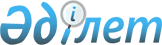 Об изменении границы населенного пункта Атбулак сельского округа Каракозы Абдалиева Казыгуртского районаСовместное решение Казыгуртского районного маслихата Южно-Казахстанской области от 14 марта 2012 года № 3/16-V и постановление акимата Казыгуртского района Южно-Казахстанской области от 14 марта 2012 года № 2. Зарегистрировано Управлением юстиции Казыгуртского района Южно-Казахстанской области 18 апреля 2012 года № 14-6-161

      В соответствии с пунктами 1, 5 статьи 108 Земельного кодекса Республики Казахстан от 20 июня 2003 года, подпунктом 3) статьи 12 Закона Республики Казахстан от 8 декабря 1993 года "Об административно-территориальном устройстве Республики Казахстан", акимат Казыгуртского района ПОСТАНОВИЛ и маслихат Казыгуртского района РЕШИЛ:



      1. С учетом мнения акима сельского округа Каракозы Абдалиева, изменить границы населенного пункта Атбулак сельского округа Каракозы Абдалиева, включив в его черту земли из специального земельного фонда района общей площадью 4,15 гектаров.



      2. Настоящее совместное постановление районного акимата и решение районного маслихата вводится в действие по истечении десяти календарных дней после дня его первого официального опубликования.      Председатель сессии районного маслихата    Карабеков Ж.      Аким района                                Алиев Т.      Секретарь районного маслихата              Момынов М.
					© 2012. РГП на ПХВ «Институт законодательства и правовой информации Республики Казахстан» Министерства юстиции Республики Казахстан
				